13 января учащиеся 4а класса были на встрече с ученым биологом, писателем Майей Тропиной в детской библиотеке №31 «Алые паруса».Майя Тропина вела интересный рассказ о писателях-натуралистах, которые многие годы служили в национальных парках и заповедниках Прибайкалья. Ими написаны многие книги о природе нашего края для детей, юношества и взрослого населения. Книги были представлены на выставке и презентации. В этой коллекции были книги Семена Устинова, Софьи Бунтовской, Майи Тропиной и Надежды Степанцовой.Дети с интересом следили за рассказом писателя и слушали стихи, загадки и задавали вопросы. Встреча была интересной, полезной, а закончилась общей фотографией и покупкой книг.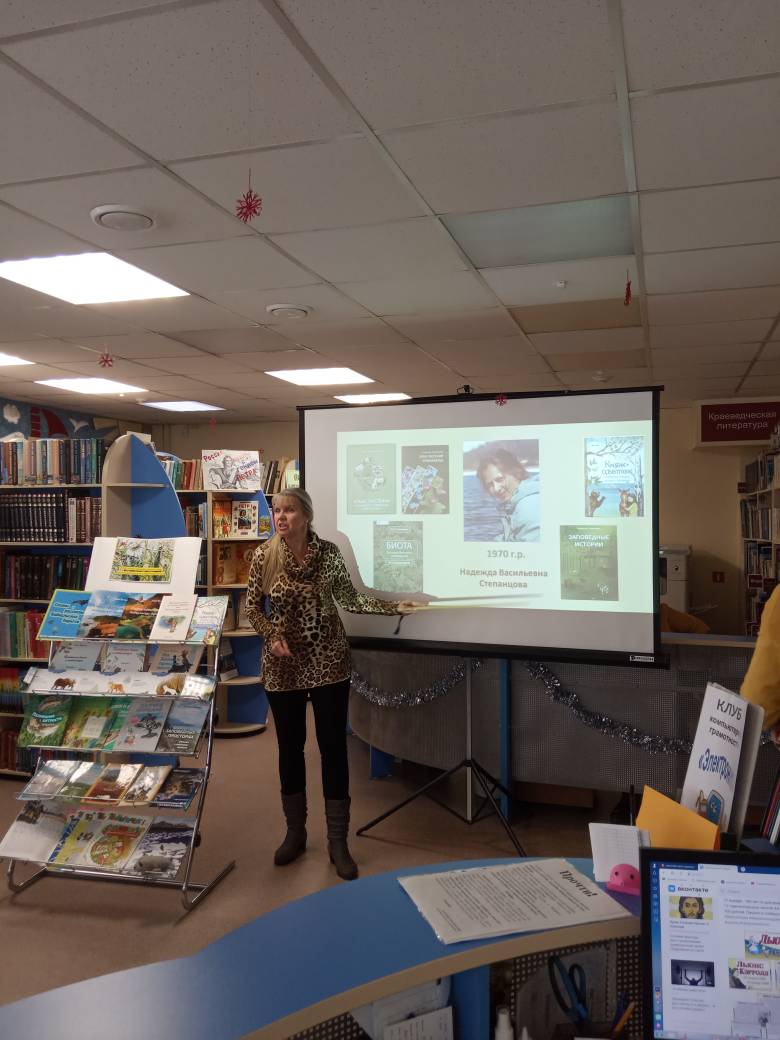 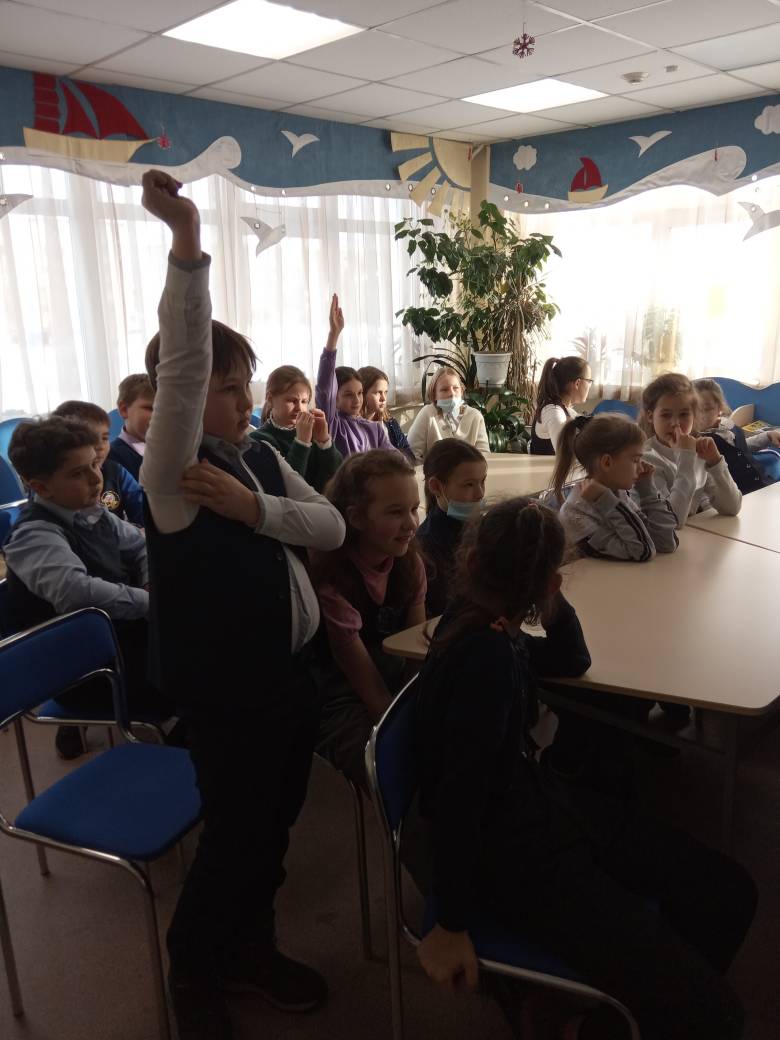 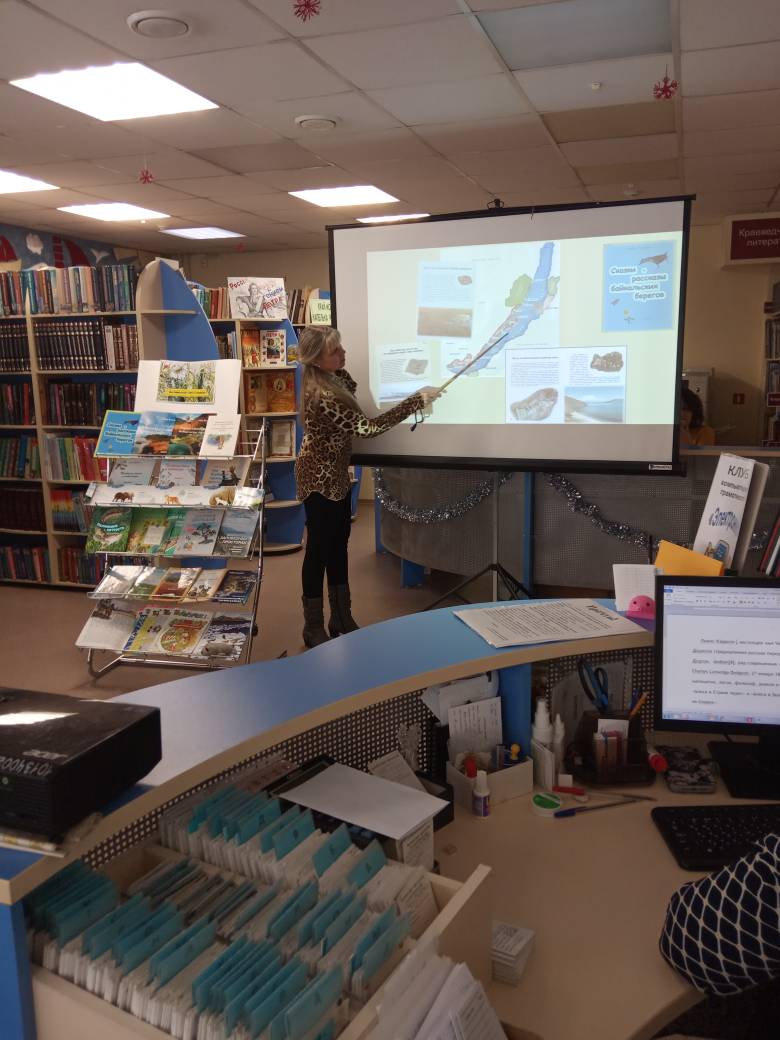 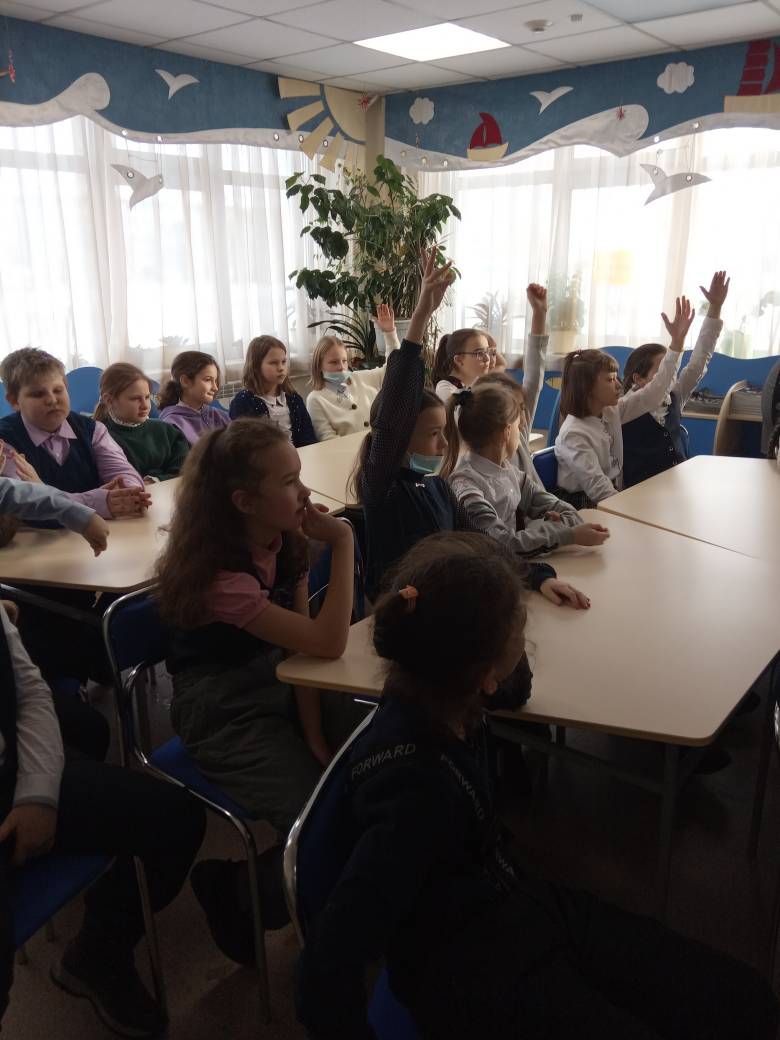 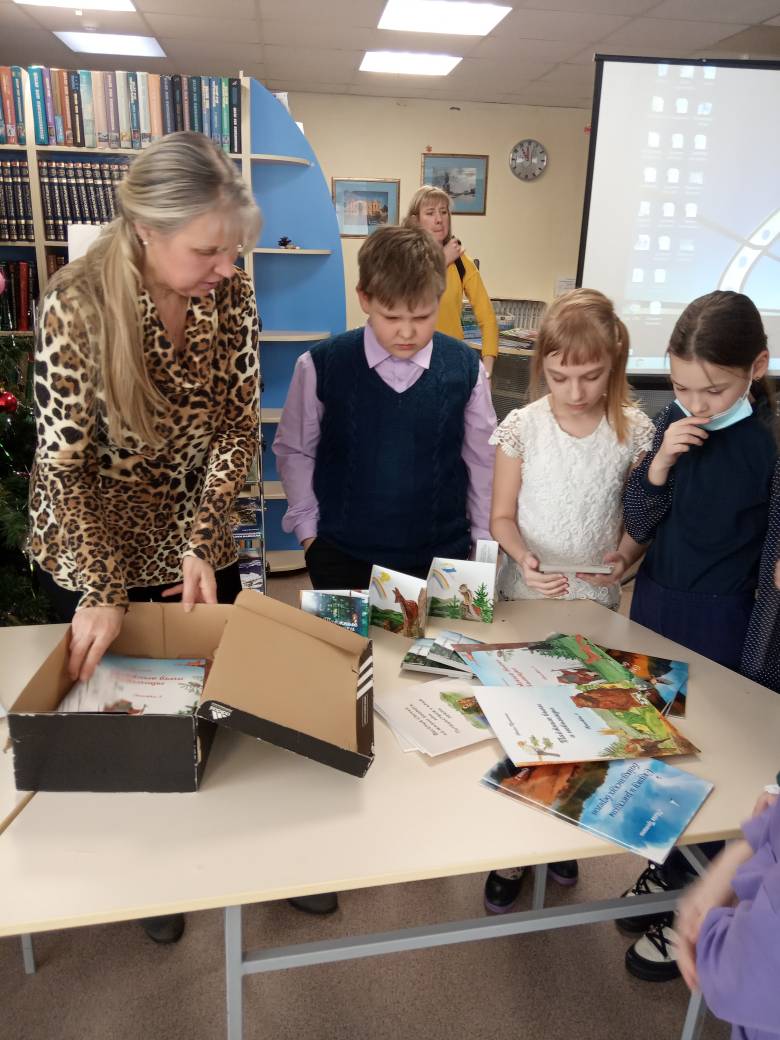 